Об отчете о деятельности Счетной палатыРеспублики Саха (Якутия) за 2018 годРассмотрев отчет о деятельности Счетной палаты Республики Саха (Якутия)                       за 2018 год, представленный в соответствии с Законом Республики Саха (Якутия)                            от 10 ноября 2011 года 976-З № 837-IV «О Счетной палате Республики Саха (Якутия)», Государственное Собрание (Ил Тумэн) Республики Саха (Якутия) отмечает положительные результаты деятельности Счетной палаты Республики Саха (Якутия), направленной на установление контроля за законностью использования бюджетных средств, достоверностью бюджетной отчетности и соответствием порядка ведения бюджетного учета методологии и стандартам бюджетного учета, обоснованностью формирования и результативностью исполнения государственного бюджета Республики Саха (Якутия), а также соблюдением установленного порядка управления и распоряжения имуществом, находящимся в государственной собственности Республики Саха (Якутия).По итогам обсуждения отчета о деятельности Счетной палаты Республики Саха (Якутия) за 2018 год Государственное Собрание (Ил Тумэн) Республики Саха (Якутия)                                      п о с т а н о в л я е т:1. Принять к сведению отчет о деятельности Счетной палаты Республики Саха (Якутия) за 2018 год.2. Рекомендовать постоянным комитетам Государственного Собрания (Ил Тумэн) Республики Саха (Якутия) продолжить практику рассмотрения на своих заседаниях с участием аудиторов Счетной палаты Республики Саха (Якутия):1) отчетов о результатах контрольных и экспертно-аналитических мероприятий, проведенных по поручениям Государственного Собрания (Ил Тумэн) Республики Саха (Якутия);2) информации об исполнении представлений Счетной палаты Республики Саха (Якутия) о принятии мер по устранению нарушений и недостатков, выявленных в ходе проведения мероприятий, указанных в подпункте 1 настоящего пункта.3. Поручить Счетной палате Республики Саха (Якутия) (Е.Е.Марков):1) продолжить работу по оценке эффективности предоставления налоговых льгот, анализу закупок товаров, работ и услуг для государственных нужд Республики Саха (Якутия), а также контролю за расходованием бюджетных ассигнований, предусмотренных на реализацию Инвестиционной программы Республики Саха (Якутия); 2) осуществлять анализ реализации на территории Республики Саха (Якутия) национальных проектов (программ), разработанных в соответствии с Указом Президента Российской Федерации от 7 мая 2018 года № 204 «О национальных целях и стратегических задачах развития Российской Федерации на период до 2024 года»,                            в рамках ежеквартального анализа исполнения государственного бюджета Республики Саха (Якутия);3) продолжить работу по дальнейшему совершенствованию методологического обеспечения деятельности Счетной палаты Республики Саха (Якутия).4. Рекомендовать Правительству Республики Саха (Якутия) (В.В.Солодов):1) учитывать предложения и замечания Счетной палаты Республики Саха (Якутия) по повышению качества планирования при разработке проектов государственных программ Республики Саха (Якутия) в части соответствия целевых показателей (индикаторов) указанных государственных программ и их ресурсного обеспечения национальным целям и стратегическим задачам развития Российской Федерации на период до 2024 года; 2) усилить контроль за исполнением представлений Счетной палаты Республики Саха (Якутия) о принятии мер по устранению нарушений и недостатков, выявленных в ходе контрольных мероприятий, в том числе по совершенствованию нормативной правовой базы Республики Саха (Якутия) ;3) усилить контроль за соблюдением главными распорядителями бюджетных средств порядков и условий предоставления (расходования) межбюджетных трансфертов, предоставляемых из государственного бюджета Республики Саха (Якутия).5. Рекомендовать главам муниципальных образований Республики Саха (Якутия):1) обеспечить соблюдение порядков и условий предоставления (расходования) межбюджетных трансфертов из государственного бюджета Республики Саха (Якутия),                   в том числе в части законности и результативности их использования;2) повысить качество внутреннего финансового контроля муниципальных образований при использовании бюджетных средств.6. Направить настоящее постановление в Правительство Республики Саха (Якутия), Счетную палату Республики Саха (Якутия), главам муниципальных образований Республики Саха (Якутия).7. Контроль за исполнением настоящего постановления возложить на постоянный комитет Государственного Собрания (Ил Тумэн) Республики Саха (Якутия) по бюджету, финансам, налоговой и ценовой политике, вопросам собственности и приватизации.8. Опубликовать настоящее постановление в республиканских газетах «Якутия», «Саха сирэ» и «Ил Тумэн».9. Настоящее постановление вступает в силу с момента его принятия. Председатель Государственного Собрания   (Ил Тумэн) Республики Саха (Якутия) 					П.ГОГОЛЕВг.Якутск, 25 апреля 2019 года          ГС № 153-VI                        ГОСУДАРСТВЕННОЕ СОБРАНИЕ(ИЛ ТУМЭН)РЕСПУБЛИКИ САХА (ЯКУТИЯ)                          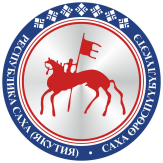                                       САХА  ЈРЈСПҐҐБҐЛҐКЭТИНИЛ ТYMЭНЭ                                                                      П О С Т А Н О В Л Е Н И ЕУ У Р А А Х